بسمِ الله اَلرَّحمنِ اَلرَّحيم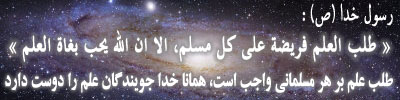 اطلاعیه شماره 1 ثبت نام پذیرفته شدگان پذیرش صرفاً بر اساس سوابق تحصیلی مقاطع کاردانی و کارشناسی و کاردانی به کارشناسی ناپیوسته سال 1399دانشجویان گرامی جدیدالورود ، موفقیت و پذیرش شما در دانشگاه اراک را تبریک عرض          می نماییم . با آرزوي تحصيلي توأم با سلامت و موفقيت بدينوسيله به اطلاع مي رساند ثبت نام پذیرفته شدگان دانشگاه اراک در مرحله اول بصورت الکترونیکي و بعد از آن در مرحله دوم دريافت مدارك صورت می پذیرد که مشروح و زمانبندی هر دو مرحله در اطلاعيه های بعدي حضورتان اعلام خواهد شد و انجام  هر دو فرآیند مذكور جهت ثبت نام قطعی الزامی می باشد.زمان ثبت نام غيرحضوري- الكترونيكي و توضيحات کامل آن  در اطلاعیه شماره 2 به استحضار رسانيده خواهد شد. لازم به توضيح است كه مرحله ثبت نام الكترونيكي- اينترنتي به صورت غیرحضوری صورت می پذیرد و در اين مرحله نیازی به مراجعه حضوری پذیرفته شدگان نمی باشد. اطلاعیه های ثبت نام و آموزشی را فقط از طریق وبسایت دانشگاه اراک پیگیری نموده و با سایر قسمت های دانشگاه تماس نگیرید .                                                                    اطلاعيه شماره 1 اداره كل آموزششماره تماس موارد ضروري : امور مشمولين:           08632621362امور مالي  :                  08632621552اداره خوابگاه آقايان:    08632621776 - 08632621770     اداره خوابگاه خانم ها : 08632621774 - 08632621772  